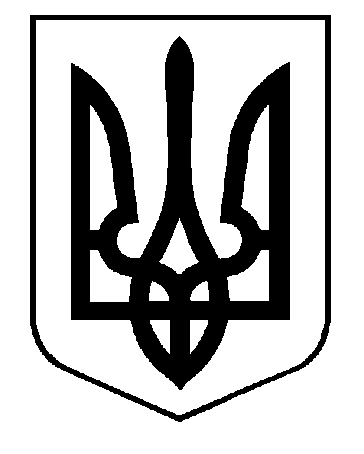 МОГИЛІВСЬКА ФІЛІЯ І-ІІ СТУПЕНІВ ОПОРНОГО КОМУНАЛЬНОГО ЗАКЛАДУ«МОГИЛІВСЬКА ЗАГАЛЬНООСВІТНЯ ШКОЛА І-ІІІ СТУПЕНІВ ім. І.М. Шишканя»МОГИЛІВСЬКОЇ СІЛЬСЬКОЇ РАДИ вул. .Центральна, 65, с. Могилів, Царичанський район, Дніпропетровська область, 51041 тел. (05690)6-31-35  E-mail : mojiliv2@gmail.comНАКАЗс. Могилів18.10.2021                                                                             № Про продовження навчання з використанням дистанційних технологій На підставі розпорядження № 148 – р від 13.10.2021 «Про впровадження дистанційного навчання в Могилівській філії І-ІІ ступенів опорного комунального закладу «Могилівська загальноосвітня школа І-ІІІ ступенів ім. І.М. Шишканя» Могилівської сільської радиЗгідно  наказу  директора опорного закладу № 90 від 18.10.2021 «Про переведення Могилівської філії І-ІІ ступенів на навчання з використанням дистанційних технологій»НАКАЗУЮ:Організувати для учнів 1-4, 6,7,8,9 класів навчання з використанням дистанційних технологій	 з 18 жовтня до 23 жовтня 2021 рокуУчителям, використовуючи дистанційні форми і методи роботи, виконувати навчальну програму відповідно до календарно-тематичного планування.Вчителям- предметникам організовувати проведення навчальних занять, уникаючи перевантаження учнів.Усім учасникам освітнього процесу суворо дотримуватися правил карантину.Завідувач філії                                         С.С.Машура